Učebné osnovyCHARAKTERISTIKA PREDMETUVyučovací predmet druhý cudzí jazyk patrí medzi všeobecnovzdelávacie predmety a spoločne s vyučovacím predmetom anglický jazyk, slovenský jazyk a literatúra, resp. jazyk národnostnej menšiny a literatúra vytvára vzdelávaciu oblasť Jazyk a komunikácia. Nemecký jazyk – nižšie stredné vzdelávanie, úroveň A1. Vzhľadom na široké využitie cudzích jazykov v súkromnej a profesijnej oblasti života, či už pri ďalšom štúdiu, cestovaní, spoznávaní kultúr aj práci, sa dôraz pri vyučovaní cudzích jazykov kladie na praktické využitie osvojených kompetencií, efektívnu komunikáciu a činnostne zameraný prístup. Komunikácia v cudzích jazykoch je podľa Európskeho referenčného rámca (ES, 2007, s. 5) založená na schopnosti porozumieť, vyjadrovať myšlienky, pocity, fakty a názory ústnou a písomnou formou v primeranej škále spoločenských a kultúrnych súvislostí podľa želaní a potrieb jednotlivca. Výučba druhého cudzieho jazyka smeruje k dosiahnutiu komunikačnej úrovne A1 podľa Spoločného európskeho referenčného rámca pre jazyky (SERR) na konci nižšieho stredného vzdelávania. Označenie úrovne A1 je používateľ základného jazyka.Výučba druhého cudzieho jazyka smeruje k dosiahnutiu komunikačnej úrovne A1 podľa Spoločného európskeho referenčného rámca pre jazyky (SERR) na konci nižšieho stredného vzdelávania. Označenie úrovne A1 je používateľ základného jazyka. Charakteristika ovládania nemeckého jazyka na úrovni A1 podľa SERR je nasledujúca: Rozumie známym každodenným výrazom a najzákladnejším slovným spojeniam, ktorých účelom je uspokojenie konkrétnych potrieb, a tieto výrazy a slovné spojenia dokáže používať. Dokáže predstaviť seba aj iných a dokáže klásť a odpovedať na otázky o osobných údajoch, ako napríklad kde žije, o ľuďoch, ktorých pozná, a o veciach, ktoré vlastní. Dokáže sa dohovoriť jednoduchým spôsobom za predpokladu, že partner v komunikácii rozpráva pomaly a jasne a je pripravený mu pomôcť (SERR, 2013, s. 26).CIELEVšeobecné ciele vyučovacieho predmetu nemecký jazyk vychádzajú z modelu všeobecných kompetencií a komunikačných jazykových kompetencií, ako ich uvádza Spoločný európsky referenčný rámec pre jazyky (ŠPÚ, 2013). Pri formulácii cieľov vyučovacieho predmetu sa zdôrazňuje činnostne zameraný prístup - na splnenie komunikačných úloh sa žiaci musia zapájať do komunikačných činností a ovládať komunikačné stratégie. Cieľom vyučovacieho predmetu nemecký jazyk je umožniť žiakom: efektívne používať všeobecné kompetencie, ktoré nie sú charakteristické pre jazyk, ale sú nevyhnutné pre rôzne činnosti, vrátane jazykových činností, využívať komunikačné jazykové kompetencie tak, aby sa komunikačný zámer realizoval vymedzeným spôsobom, v receptívnych jazykových činnostiach a stratégiách (počúvanie s porozumením, čítanie s porozumením) spracovať hovorený alebo napísaný text ako poslucháč alebo čitateľ, v produktívnych a interaktívnych jazykových činnostiach a stratégiách (ústny prejav, písomný prejav) vytvoriť ústny alebo písomný text, používať hovorené a písané texty v komunikačných situáciách na konkrétne funkčné ciele.
KOMPETENCIE„Používatelia jazyka a učiaci sa jazyk využívajú mnoho kompetencií, ktoré získalivďaka svojim predchádzajúcim skúsenostiam, a ktoré môžu aktivovať tak, aby mohli plniťvzdelávacie úlohy a aktivity v komunikačných situáciách, v ktorých sa nachádzajú.Kompetencie sú súhrnom vedomostí, zručností a vlastností, ktoré umožňujú jednotlivcovikonať“ (SERR, 2013, s. 12, 103).Podstatou jazykového vzdelávania je, aby žiak dokázal:riešiť každodenné životné situácie v cudzej krajine a v ich riešení pomáhaťcudzincom, ktorí sú v jeho vlastnej krajine,vymieňať si informácie a nápady s mladými ľuďmi a dospelými, ktorí hovoria danýmjazykom a sprostredkovať im svoje myšlienky a pocity,lepšie chápať spôsob života a myslenia iných národov a ich kultúrne dedičstvo.Dôležité kompetencie pri vytváraní a udržovaní interaktívneho učebného prostredia v školesú:kritické myslenie, t. j. schopnosť nachádzať a vyberať informácie s využívanímrozmanitých zručností a kritického prístupu,tvorivé myslenie, t. j. schopnosť nachádzať nové spôsoby spájania faktov v proceseriešenia problémov,prosociálne a prospoločenské myslenie, t. j. schopnosť analyzovať fakty a problémyv súvislosti s potrebami iných a spoločnosti ako celku.Všeobecné kompetencieVšeobecné kompetencie sú tie, ktoré nie sú charakteristické pre jazyk, ale ktoré súnevyhnutné pre rôzne činnosti, vrátane jazykových činností (SERR, 2013, s.12).Žiak dokáže:uvedomelo získavať nové vedomosti a spôsobilosti,opakovať si osvojené vedomosti a dopĺňať ich,uvedomovať si a používať stratégie učenia sa pri osvojovaní si cudzieho jazyka,chápať potrebu vzdelávania sa v cudzom jazyku,dopĺňať si vedomosti a rozvíjať komunikačné jazykové činnosti a stratégie, prepájaťich s poznaným, systematizovať ich a využívať pre svoj ďalší rozvoj a reálny život,kriticky hodnotiť svoj pokrok, prijímať spätnú väzbu a uvedomovať si možnostisvojho rozvoja,udržať pozornosť pri prijímaní poskytovaných informácií,pochopiť zámer zadanej úlohy,účinne spolupracovať vo dvojiciach i v pracovných skupinách,aktívne a často využívať doteraz osvojený cudzí jazyk,využívať dostupné materiály pri samostatnom štúdiu,byť otvorený kultúrnej a etnickej rôznorodosti.Komunikačné jazykové kompetencieKomunikačné jazykové kompetencie sú tie, ktoré umožňujú učiacemu sa konať s použitímkonkrétnych jazykových prostriedkov (SERR, 2013, s. 12). Na uskutočnenie komunikačnéhozámeru a potrieb sa vyžaduje komunikačné správanie, ktoré je primerané danej situácii abežné vo vybraných krajinách, kde sa hovorí nemeckým jazykom.Komunikačné kompetencie sa skladajú z týchto zložiek:jazykové kompetencie,sociolingválne kompetencie,pragmatické kompetencie.Jazykové kompetencieŽiak dokáže:používať iba základný rozsah jednoduchých výrazov týkajúcich sa osobných údajov apotrieb konkrétneho typu,používať základný repertoár slovnej zásoby izolovaných slov a slovných spojenívzťahujúcich sa na dané konkrétne situácie,používať iba obmedzené ovládanie základných gramatických štruktúr a typov viet,ktoré sú súčasťou osvojeného repertoáru,ovládať výslovnosť obmedzeného repertoáru naučených slov a slovných spojení,zrozumiteľnú pre rodených hovoriacich, ktorí sú zvyknutí komunikovať s hovoriacimipochádzajúcimi z jazykovej skupiny daného učiaceho sa,odpísať známe slová a krátke slovné spojenia, napríklad jednoduché pokyny aleboinštrukcie, názvy každodenných predmetov, názvy obchodov a bežne používanéustálené spojenia,vyhláskovať svoju adresu, štátnu príslušnosť a ostatné osobné údaje (SERR, 2013, s.111 – 119).Sociolingválne kompetencieŽiak dokáže:nadviazať základnú spoločenskú konverzáciu tak, že používa najjednoduchšiespôsoby vyjadrenia zdvorilosti: pozdraviť sa, rozlúčiť sa, predstaviť sa, poďakovať sa,ospravedlniť sa atď. (SERR, 2013, s. 123).Pragmatické kompetencieŽiak dokáže:spájať slová alebo skupiny slov pomocou najzákladnejších lineárnych spojovacíchvýrazov, napríklad „a“ alebo „potom“,zvládnuť veľmi krátke izolované a väčšinou vopred naučené jazykové prejavy, smnohými pauzami, ktoré sú nevyhnutné na hľadanie výrazových prostriedkov, naartikuláciu menej známych slov a na pokusy o vhodnejšiu formuláciu (SERR, 2013, s.127, 131).VZDELÁVACÍ ŠTANDARDVyužitie disponibilných hodínPosilnenie časovej dotácie o 2 vyučovacie hodiny vo vyučovacom predmete nemecký jazyk v šiestom ročníku bude posilňovať výkon v jazykovej zložke predmetu v týchto oblastiach: Vyučovanie nemeckého jazyka ako druhého cudzieho jazyka sa obsahovo realizuje podľa CERR pre úroveň A1. Žiaci po ukončení 1. roka štúdia nemeckého jazyka dosahujú úroveň A1 podľa Európskeho referenčného rámca pre jazyky. HODNOTENIE PREDMETUPredmetom hodnotenia a klasifikácie v predmete nemecký jazyk je cieľová komunikačná úroveň žiaka v jednotlivých ročníkoch v súlade s platnými učebnými osnovami a vzdelávacími štandardmi. Hodnotenie a klasifikácia v nemeckom jazyku sa riadi metodickým pokynom č. 22/2011 a z pohľadu jazyka sleduje základné všeobecné, sociolingvistické a komunikačné kompetencie, ktoré sa prejavujú vo využívaní základných komunikačných zručností: čítanie, písanie, počúvanie, samostatný ústny prejav a rozhovory. Pri hodnotení v predmete nemecký jazyk sa berú do úvahy tieto aspekty: obsahová primeranosť, plynulosť vyjadrovania, jazyková správnosť a štruktúra odpovede. Kritériá klasifikácie musia byť v súlade s požadovanou úrovňou ovládania jazyka a náročnosť sledovaných javov musí zodpovedať náročnosti definovanej v platných učebných osnovách a vzdelávacích štandardoch cieľovej skupiny žiakov. Formy skúšania a hodnotenia žiakov z nemeckého jazyka- ústna a písomnáIch podiel na celkovom hodnotení je v kompetencii vyučujúceho, ktorý konzultuje tieto kritériá v predmetovej komisii. Hodnotenie žiakov je realizované sumatívne i formatívne, teda známkami. Súčasťou hodnotenia práce žiakov na vyučovaní a jeho výsledkov je aj ústne hodnotenie, percentuálne hodnotenie, vystavovanie žiackych prác, prezentovanie žiackych prác. Zároveň v rámci vyučovacieho procesu využívame humanisticky orientované slovné hodnotenie /pochvala/ i sebahodnotenie žiakov. Výkon, ale najmä snahu na hodine, pri príprave oceníme (chválime, verbálne, neverbálne – súhlasným prikývnutím, úsmevom), pretože to pôsobí vysoko pozitívne, povzbudzuje k ďalšiemu úsiliu. Slabší výkon nekritizujeme, nezosmiešňujeme. Hodnotenie musí mať motivačnú funkciu.Kritériá hodnotenia žiakaPri hodnotení výkonu žiaka v nemeckom jazyku sledujeme najmä úroveň jeho rečových zručností t.j. počúvanie s porozumením čítanie s porozumením hovorenie písanie Pri hodnotení berieme do úvahy: do akej miery je žiak schopný realizovať komunikáciu v cudzom jazyku, do akej miery lexikálne a gramatické chyby narušujú zrozumiteľnosť a dorozumievanie, hľadisko jazykovej správnosti pri používaní bežnej slovnej zásoby a frekventovaných gramatických štruktúr, hľadisko štylistickej adekvátnosti – formálnosť a neformálnosť vyjadrovania s ohľadom na situáciu prejavu, rýchlosť prejavu a pohotovosť reakcie s prihliadnutím na individuálne rozdiely medzi žiakmi, rozsah slovnej zásoby žiaka a jej využitie prostredníctvom gramatických štruktúr. Hodnotenie ústnej odpovedePri hodnotení ústnej odpovede by sme mali hovoriť o škále akceptovateľnosti a komunikatívnej efektívnosti odpovede. Kritériom by mala byť zrozumiteľnosť. Ak je odpoveď dobrá i napriek gramatickým chybám, žiak spracoval informáciu a zaslúži si za ňu istý kredit. Pri ústnej odpovedi hodnotíme: hranie úloh – dialóg opis obrázka reprodukcia textu Pri hodnotení ústnej odpovede nám pomáhajú nasledovné kritériá: plynulosť reči – 20% výslovnosť a intonácia – 20% rozsah slovnej zásoby – 20% komunikatívna schopnosť – 20% gramatická presnosť – 20% Spolu 100% - pri premene na známku postupujeme nasledovne: 100% - 90% výborný (1) 89%-75% chválitebný (2) 74%-50% dobrý (3) 49%-30% dostatočný (4) menej ako 29% nedostatočný (5)Na základe týchto kritérií stanovujeme výslednú známku: Výborný (1) Dobrá výslovnosť, veľmi málo gramatických chýb, plynulý prejav bez dlhých odmlčaní sa, učiteľ kladie málo otázok, aby si spresnil, či žiak učivu rozumie, odpovede na otázky sú okamžité a vyčerpávajúce. Chválitebný (2) Miestami chyby vo výslovnosti, niekoľko gramatických chýb, väčšina viet je však správna, v prejave nie je veľa prestávok, je pomerne plynulý, učiteľ položí viac otázok na spresnenie odpovede, odpovede na otázky sú vyčerpávajúce, žiak reaguje pohotovo. Dobrý (3) Miestami chyby vo výslovnosti, niekoľko gramatických chýb, ktoré spôsobujú problémy pri porozumení, prejav s kratšími prestávkami, žiak hľadá slová, robí chyby v gramatických štruktúrach, učiteľ kladie viac otázok na spresnenie, žiakove odpovede sú menej vyčerpávajúce. Dostatočný (4) Častejšie chyby vo výslovnosti, veľa gramatických chýb, ktoré spôsobujú problémy pri porozumení, prejav s dlhšími prestávkami, nedostatočná základná slovná zásoba, obmedzený rozsah gramatických štruktúr, odpovede na otázky nezodpovedajú rozsahu i obsahu učiva, žiak nie vždy vie odpovedať na otázky učiteľa. Nedostatočný (5) Časté chyby vo výslovnosti, množstvo gramatických chýb, ktoré spôsobujú nezrozumiteľnosť prejavu, nedostatočná slovná zásoba, neschopnosť použiť základné gramatické štruktúry, žiak nevie odpovedať na otázky učiteľa.Hodnotenie písomného prejavuV nemeckom jazyku sa ako písomný prejav hodnotí predovšetkým spracovanie konkrétnej konverzačnej témy, ale i písanie podľa osnovy (žiadosť, objednávka, list priateľovi). V písomnom prejave hodnotíme: spracovanie úlohy – obsah presnosť a vhodnosť gramatických štruktúr lexikálnu stránky písomného prejavu štylistickú stránku písomného prejavu kompozíciu Na základe týchto kritérií stanovujeme výslednú známku: Výborný (1) Vyčerpávajúca a adekvátna odpoveď na danú tému, správne použité gramatické štruktúry, pestrá slovná zásoba, takmer bez pravopisných chýb, chyby neprekážajú pri zrozumiteľnosti text, jasná logická výstavba celej práce, prehľadná kompozícia. Chválitebný (2) Žiak zvládne úlohy vo veľkej miere, ale vynechá alebo pridá informácie, ktoré s témou nesúvisia, väčšinou vhodne použité gramatické štruktúry, dobrá slovná zásoba s malými chybami, zopár štylistických nepresností pri výstavbe textu a spájaní viet, menej prehľadná kompozícia. Dobrý (3) Vcelku adekvátna odpoveď na danú tému, ale s istými medzerami alebo zbytočnými informáciami, zopár chýb v gramatike a lexike, miestami nezrozumiteľnosť textu, ale celkovo text zrozumiteľný, viacero chýb v pravopise, stavbe viet a súvetí, menej prehľadná kompozícia. Dostatočný (4) Spracovaná len časť otázky, veľké medzery v používaní gramatických štruktúr, text vo väčšej miere nezrozumiteľný kvôli chybám v gramatike, slabá slovná zásoba, veľa chýb v stavbe viet a súvetí, neprehľadná kompozícia. Nedostatočný (5) Neadekvátna odpoveď, len málo sa vzťahujúca k téme, takmer celý text nezrozumiteľný kvôli chybám v gramatike, slabá slovná zásoba, nelogická stavba viet, neprehľadná kompozícia. Tento systém hodnotenia učiteľ môže použiť i pri domácich úlohách podobného charakteru.Hodnotenie kontrolných písomných prác a testovMaximálny počet dosiahnutých bodov predstavuje 100%. Kontrolné písomné práce a testy sa hodnotia percentom úspešnosti a známka číslicou ( napr. 93% = 1 ). Stupnica hodnotenia kontrolných písomných prác a testovPercentá %	známka100 – 90	189 – 75	274 – 50	349 – 30	429 – 0		5Váhy známok:Váhy známok jednotlivých jazykových zručností sa riadia aktuálnymi inštrukciami predmetovej komisie cudzích jazykov pre aktuálny školský rok. Názov predmetuNemecký jazykČasový rozsah výučby2 hodiny týždenne, spolu 66 vyučovacích hodínRočník šiestyŠkola (názov, adresa)Súkromná základná škola Oravská cesta 11ŽilinaStupeň vzdelaniaISCED 2Názov Školského vzdelávacieho programuS angličtinou objavujeme svetDĺžka štúdia5 rokovForma štúdiadennáVyučovací jazykslovenský jazykObsahový štandardVýkonový štandard1.Opakovanie učiva z piateho ročníka2. Televízia3. Čo rád pozeráš?4. Čítanie a počúvanie - televízia5.-6. Ako často pozeráš televíziu?7.-9. Koľko je hodín?9. Dialógy - hodiny10. Prezentácia dialógu - hodiny11. Čítanie – obľúbená hviezda12. Prezentácia – Moja obľúbená hviezda13. Zapni televízor14.Previerka - televízia15.Komunikácia16.-17. Ako sa učíš nemčinu?18. -21.Telefonovanie22.Dialógy – telefonovanie23. Pozvánka24.Pohľadnica25. – 27.Vianoce - koledy28. Nemecké Vianoce – zvyky, blahoželanie29.Priateľ na dopisovanie30. Práca s počítačom31.Čítanie – list32. Zápor33. Opakovanie - Komunikácia 34. Previerka – Komunikácia35. Krajiny sveta36.Sloveso fahren37.Počasie38.-39. Dopravné prostriedky40.-41. Číslovky nad 10042.Čo si vezmeš so sebou?43.Cestovanie - slovesá44.-46. Veľká noc47.Dovolenka48.Väzba es gibt49.Vysnívaná dovolenka50.-53. Projekt – Krajina54.-55. Krajina – prezentácia projektu56.Skloňovanie neurčitého člena57.-58.Privlastňovacie zámená59.-60. Opakovanie – Prázdniny61.Previerka – Prázdniny62.-64. Celoročné opakovanie65.-66. Záverečné hodnotenieŽiak je oboznámený s obsahom učiva NEJ v šiestom ročníku. Ovláda slovnú zásobu, časovanie slovies, frázy spojené s témami v predošlom ročníku.Žiak vie pomenovať rôzne typy televíznych vysielaní.Žiak vie použiť frázu „ich finde“ a v spojení s prídavnými menami vie subjektívne hodnotiť televízne programy.Žiak pracuje s videom a textom, ktorý sa týka témy televízia. Dokáže prerozprávať približný obsah vysielania a textu.Žiak vie vyčasovať sloveso s odlúčiteľnou predponou „fernsehen“ a vie tvary tohto slovesa samostatne použiť vo vete.Žiak pozná a vie použiť číslovky času týkajúce sa dňa, mesiace a ročné obdobia a vie ich samostatne použiť v odpovedi na otázku.Žiak si zopakuje základné číslovky. Žiak sa vie po nemecky opýtať, koľko je hodín.Žiak vie po nemecky samostatne povedať, koľko je hodín. Žiak vie po nemecky prečítať televízny program a pripraví si rozhovor na túto tému so svojím spolužiakom.Žiak spolu so spolužiakom prezentuje dialóg na tému televízny program. Hodnotí výkon ostatných spolužiakov.Žiak číta a prekladá informácie o vybranej televíznej osobnosti a dokáže ju predstaviť ostatným.Žiak prezentuje projekt na tému Moja obľúbená hviezda. Žiak hodnotí výkony ostatných žiakov.Žiak si opakuje slovnú zásobu k téme televízia, samostatne časuje sloveso „fernsehen“ a dokáže tvoriť dialóg na túto tému.Žiak si písomnou formou overí svoje vedomosti z tematického okruhu.Žiak sa naučí novú slovnú zásobu pomocou obrázka.Žiak pozná základné príslovky miesta (hore, dole, vľavo, vpravo...)Žiak prezentuje so spolužiakom dialóg, v ktorom správne použije príslovky miesta.Žiak si upevní svoje vedomosti o základných číslovkách a precvičí si ich výslovnosť a písanie.Žiak ovláda a vie použiť základné frázy pri telefonovaní.Žiak vie vyčasovať sloveso telefonieren a anrufen. Žiak ovláda slovnú zásobu spojenú s témou telefonovanie.Žiak prezentuje spolu so spolužiakom modelový rozhovor cez telefón, v ktorom použije slovnú zásobu a frázy k téme.Žiak ovláda základnú slovnú zásobu k téme listová komunikácia. Žiak vie použiť základné želacie vety súvisiace s písaním listu a pohľadnice.Žiak vytvorí pohľadnicu, pričom použije novú slovnú zásobu.Žiak sa naučí slová a melódiu vybranej vianočnej piesne po nemecky a pripraví sa na vystúpenie na vianočnej besiedke.Žiak sa zoznámi s tradičnou ľudovou kultúrou v nemecky hovoriacich krajinách počas Vianoc.Žiak napíše list po nemecky so základnými údajmi o sebe.Žiak ovláda slovnú zásobu k téme časti počítača a používanie počítača. Žiak číta s porozumením vybraný text a plní úlohy k textu.Žiak ovláda a vie správne použiť zápor v nemeckej vete (kein, nicht, nein).Žiak si upevní svoje vedomosti z tematického celku.Žiak si overí svoje vedomosti z tematického celku písomnou previerkou.Žiak vie pomenovať svetové strany, kontinenty a vybrané krajiny.Žiak vie vyčasovať sloveso fahren a vie ho so správnym pádom použiť vo vete.Žiak vie opísať počasie vo vybranej krajine.Žiak vie pomenovať dopravné prostriedky a vie ich so správnou predložkou použiť vo vete. Žiak vie vyčasovať sloveso fliegen a bleiben.Žiak vie vytvoriť po nemecky základné číslovky nad 100, vie ich právne vysloviť a použiť vo vete.Žiak ovláda slovnú zásobu spojenú s cestovaním, vie pomenovať predmety v kufri.Žiak vie vyčasovať sloveso mitnehmen. Žiak vie vytvoriť zložený minulý čas k slovesám einpacken a vergessen.Žiak sa zoznámi s tradičnou ľudovou kultúrou nemecky hovoriacich krajín v súvislosti s témou Veľká noc.Žiak urobí spolu so spolužiakmi a s pomocou učiteľa fotopostup resp. videopostup, ako si urobiť ozdobný predmet na veľkú noc (kraslica, koláč...)Žiak vie vyčasovať sloveso mitkommen a vie ho správne použiť vo vete. Žiak ovláda základnú slovnú zásobu a frázy spojené s bývaním na dovolenke.Žiak vie správne použiť väzbu es gibt vkladnej aj zápornej vete.Žiak číta vybraný text s porozumením a plní úlohy k textu. Žiak počúva vybranú nahrávku s porozumením a plní úlohy k nahrávke.Žiak s pomocou otázok v učebnici na hodinách pracuje na projekte, v ktorom predstaví vybranú krajinu.Žiak prezentuje svoj projekt o vybranej krajine pred pedagógom a spolužiakmi.Žiak vie skloňovať neurčitý člen vo všetkých rodoch.Žiak vie priradiť k osobnému zmenu privlastňovacie, vie privlastňovacie zámená vyskloňovať a vie ich samostatne použiť vo vete.Žiak si upevní svoje vedomosti z tematického celku.Žiak si overí svoje vedomosti z tematického celku formou písomnej previerky.Žiak si upevní svoje vedomosti zo všetkých prebratých tematických oblastí počas šiesteho ročníka.Žiak bude hodnotený a klasifikovaný. Žiak poskytne sebe, pedagógovi a spolužiakom sebahodnotenie.ZručnosťČítanie s porozumením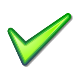 Počúvanie s porozumenímRozprávanieSlovná zásobaGramatikaKritériá hodnotenia projektovKritériá hodnotenia projektovKritériá hodnotenia projektovKritériá hodnotenia projektovKritériá hodnotenia projektovKritériá hodnotenia projektovKritériá hodnotenia projektovKritériá hodnotenia projektovPoužitie audiovizuálnej techniky /počítač, dataprojektor/+3+2+1-1-2-3Použitie literatúry /min.2 zdroje z internetu a min. 1 knižný titul/+3+2+1-1-2-3Samostatnosť prejavu /ide o prezentáciu projektu: žiak číta, alebo sprevádza výkladom svoj projekt?/+3+2+1-1-2-3Použite textu v prezentácii /pojmovosť vyjadrenia alebo množstvo textu v ktorom sa stráca prehľadnosť témy/+3+2+1-1-2-3Použitie obrázkov v prezentácii /sprevádzajú text, alebo sú len ilustráciou?/+3+2+1-1-2-3Použitie animácií v prezentácii+3+2+1-1-2-3Obsahové dodržanie témy+3+2+1-1-2-3Interaktívnosť prezentácie /preklikávanie, možnosť vstupu aktívnou činnosťou žiakov/+3+2+1-1-2-3Dĺžka trvania /5-10 min. tak aby to nebolo príliš rýchle a naopak, aby to žiakov nenudilo/ +3+2+1-1-2-3